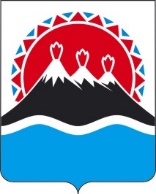 П О С Т А Н О В Л Е Н И ЕПРАВИТЕЛЬСТВА  КАМЧАТСКОГО КРАЯ                   г. Петропавловск-КамчатскийПРАВИТЕЛЬСТВО ПОСТАНОВЛЯЕТ:1. Внести в приложение к постановлению Правительства Камчатского края от 20.02.2020 № 66-П «Об утверждении Перечня рыболовных участков на территории Камчатского края» изменение согласно приложению к настоящему постановлению.2. Настоящее постановление вступает в силу после дня его официального опубликования.Изменение в приложение к постановлению Правительства Камчатского краяот 20.02.2020 № 66-П «Об утверждении Перечня рыболовных участков на территории Камчатского края»Перечень рыболовных участков на территории Камчатского края дополнить следующими рыболовными участками:«    *- Система координат - WGS-84                  ».[Дата регистрации]№[Номер документа]О внесении изменения в приложение к постановлению Правительства Камчатского края от 20.02.2020 № 66-П                        «Об утверждении Перечня рыболовных участков на территории Камчатского края»Председатель Правительства Камчатского края[горизонтальный штамп подписи 1]Е.А. ЧекинПриложение к постановлению Правительства Камчатского края от _______________ № ___________ Рыболовные участки, расположенные во внутренних морских водах, территориальном море и экономической зоне РФРыболовные участки, расположенные во внутренних морских водах, территориальном море и экономической зоне РФРыболовные участки, расположенные во внутренних морских водах, территориальном море и экономической зоне РФРыболовные участки, расположенные во внутренних морских водах, территориальном море и экономической зоне РФРыболовные участки, расположенные во внутренних морских водах, территориальном море и экономической зоне РФ№  участкаНаименование водного объектаРазмеры участкаГраницы участка*Вид рыболовства12345Западно-Камчатская подзона, Тигильский муниципальный районЗападно-Камчатская подзона, Тигильский муниципальный районЗападно-Камчатская подзона, Тигильский муниципальный районЗападно-Камчатская подзона, Тигильский муниципальный районЗападно-Камчатская подзона, Тигильский муниципальный район1150Пенжинская губаПлощадь – 100,0 га.- точка 1 - 62°26'30" с.ш. 164°34'18" в.д.;- точка 2 - 62°26'25" с.ш. 164°32'02" в.д.;- точка 3 - 62°26'43" с.ш. 164°31'59" в.д.;- точка 4 - 62°26'47" с.ш. 164°34'17" в.д. Акватория водоема, ограниченная последовательно соединенной линией: от точки 1 до точки 2 по береговой линии, далее от точки 2 до точки 3 по прямой линии, далее от точки 3 до точки 4 по прямой линии, далее от точки 4 до точки 1 по прямой линии.осуществление промышленного рыболовстваЗападно-Камчатская подзона, Соболевский муниципальный районЗападно-Камчатская подзона, Соболевский муниципальный районЗападно-Камчатская подзона, Соболевский муниципальный районЗападно-Камчатская подзона, Соболевский муниципальный районЗападно-Камчатская подзона, Соболевский муниципальный район1180Охотское мореПлощадь – 12,5 га.- точка 1 - 54°11'08" с.ш. 155°49'33" в.д.;- точка 2 - 54°10'52" с.ш. 155°49'39" в.д.;- точка 3 - 54°10'51" с.ш. 155°49'25" в.д.;- точка 4 - 54°11'07" с.ш. 155°49'19" в.д.Акватория водоема, ограниченная последовательно соединенной линией: от точки 1 до точки 2 по береговой линии, далее от точки 2 до точки 3 по прямой линии, далее от точки 3 до точки 4 по прямой линии, далее от точки 4 до точки 1 по прямой линии.организация любительского рыболовстваРыболовные участки, расположенные во внутренних водах, за исключением внутренних морских водРыболовные участки, расположенные во внутренних водах, за исключением внутренних морских водРыболовные участки, расположенные во внутренних водах, за исключением внутренних морских водРыболовные участки, расположенные во внутренних водах, за исключением внутренних морских водРыболовные участки, расположенные во внутренних водах, за исключением внутренних морских вод№  участкаНаименование водного объектаРазмеры участкаГраницы участка*Вид рыболовства12345Камчатско-Курильская подзона, Усть-Большерецкий муниципальный районКамчатско-Курильская подзона, Усть-Большерецкий муниципальный районКамчатско-Курильская подзона, Усть-Большерецкий муниципальный районКамчатско-Курильская подзона, Усть-Большерецкий муниципальный районКамчатско-Курильская подзона, Усть-Большерецкий муниципальный район1181река ОзернаяПлощадь – 3,0 га.Длина - 600 м.Ширина – 50 м.- точка 1 - 51°29'36,5" с.ш. 156°33'01" в.д.;- точка 2 - 51°29'32" с.ш. 156°33'29" в.д.;- точка 3 - 51°29'30" с.ш. 156°33'28" в.д.;- точка 4 - 51°29'33" с.ш. 156°33'20" в.д;- точка 5 - 51°29'35" с.ш. 156°33'07" в.д.;- точка 6 - 51°29'34,5" с.ш. 156°33'01" в.д.Акватория водоема, ограниченная последовательно соединенной линией: от точки 1 до точки 2 по береговой линии, далее от точки 2 до точки 3 по прямой линии, далее от точки 3 до точки 4 по прямой линии, далее от точки 4 до точки 5 по прямой линии, далее от точки 5 до точки 6 по прямой линии, далее от точки 6 до точки 1 по прямой линии. Границы участка установлены в пределах акватории водоема, за исключением участков суши.организация любительского рыболовства